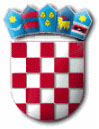                REPUBLIKA HRVATSKA	MINISTARSTVO PRAVOSUĐA I UPRAVE       UPRAVA ZA ZATVORSKI SUSTAV                         I PROBACIJU                  Kaznionica u Lepoglavi	KLASA:  	112-01/23-01/05URBROJ: 	514-10-05-02-01-23-04Lepoglava,   	25. siječnja  2023. godine 	Na temelju članka 51. stavka 2. Zakona o državnim službenicima  („Narodne novine“, broj 49/12 – pročišćeni tekst, 37/13, 38/13, 1/15, 138/15 – Odluka USRH, 61/17, 70/19 i 98/19) i članka 4. i 8. Uredbe o raspisivanju i provedbi javnog natječaja i internog oglasa u državnoj službi („Narodne novine“ broj 78/17 i 89/19)  (u daljnjem tekstu: Uredba)  Komisija za provedbu javnog natječaja upućuje kandidate na testiranje i daje sljedeću obavijest:   OBAVIJEST I UPUTA KANDIDATIMA O PROVEDBI POSTUPKA TESTIRANJA, TE VREMENU I MJESTU ODRŽAVANJA TESTIRANJA KANDIDATA 	Testiranje kandidata u postupku javnog natječaja KLASA: 112-01/23-01/05 objavljenog u „Narodnim novinama“ broj 4/2023 za prijam u državnu službu na neodređeno vrijeme službenika u Ministarstvo pravosuđa i uprave, Upravu za zatvorski sustav i probaciju, Kaznionicu u Lepoglavi za radna mjesta: ODJEL ZA RAD I STRUKOVNU IZOBRAZBU ZATVORENIKA Odsjek metalska radionica  1. strukovni učitelj – proizvodnje  - 1 izvršitelj/ica2. strukovni učitelj – tehnolog  - 1 izvršitelj/icaOdsjek održavanja i radno - terapijska radionica  3. strukovni učitelj – stolar  - 1 izvršitelj/ica4. strukovni učitelj – unutarnjeg transporta  - 1 izvršitelj/icaODJEL FINANCIJSKO KNJIGOVODSTVENIH POSLOVA 5. viši stručni referent – za nabavu i prodaju - 1 izvršitelj/icaodržat će se dana 03. veljače 2023. godine  (petak)  u  Kaznionici u Lepoglavi,  Hrvatskih pavlina 1, s početkom u 09,00 sati.Radi pravovremene prijave za testiranje kandidati su dužni doći 10  minuta ranije. Prilikom provedbe provjere potrebno je pridržavati se preporuka Hrvatskog zavoda za javno zdravstvo radi prevencije širenja epidemije COVID – 19. Pravila testiranja: Testiranju mogu pristupiti svi kandidati koji su dostavili pravovremenu i urednu prijavu i koji ispunjavaju formalne uvjete iz javnog natječaja, a ne mogu pristupiti osobe koje su dobile obavijest da se ne smatraju kandidatima prijavljenim na javni natječaj. Po dolasku na testiranje od kandidata će biti zatraženo predočenje odgovarajuće identifikacijske isprave (važeće osobne iskaznice ili putovnice) radi utvrđivanja identiteta, a kandidati koji ne mogu dokazati identitet ne mogu pristupiti testiranju. Smatra se da je kandidat koji nije pristupio testiranju povukao prijavu na javni natječaj i više se ne smatra kandidatom. Nakon utvrđivanja identiteta kandidatima će biti podijeljeni testovi provjere znanja, sposobnosti i vještina bitnih za obavljanje poslova radnog mjesta – 10 pitanja. Provjera znanja traje do 60 minuta. Provjera znanja, sposobnosti i vještina vrednuje se bodovima od 0 do 10. Bodovi se mogu utvrditi decimalnim brojem, najviše na dvije decimale.Kandidatima pod red. brojem 5. natječaja – viši stručni referent za nabavu i prodaju biti podijeljeni testovi provjere poznavanja rada na računalu - 10 pitanja, a koja provjera traje do 60 minuta. Provjera poznavanja rada na računalu vrednuje se bodovima od 0 do 10. Bodovi se mogu utvrditi decimalnim brojem, najviše na dvije decimale.Smatra se da je kandidat zadovoljio na provedenoj provjeri znanja, sposobnosti i vještina, te na provjeri poznavanja rada na računalu ako je na  provjeri dobio najmanje 5 bodova na testu. Kandidat/kinja koji/a ne zadovolji na provedenoj provjeri, odnosno dijelu provedene provjere, ne može sudjelovati u daljnjem postupku.Kandidati koji su zadovoljili na provjeri znanja, sposobnosti vještina, pristupaju razgovoru s Komisijom (intervju). Komisija u razgovoru s kandidatima utvrđuje znanja, sposobnosti i vještine, interese, profesionalne ciljeve i motivaciju kandidata za rad u državnoj službi te rezultate ostvarene u njihovu dosadašnjem radu. Rezultati intervjua vrednuju se bodovima od 0 do 10. Smatra se da je kandidat/kinja  zadovoljio/la na intervjuu ako je dobio/la najmanje 5 bodova.Po zaprimanju testova kandidati su dužni: - provjeriti da su primili test, - upisati osobne podatke na prvu stranicu testa, - svaku stranicu testa na kraju vlastoručno potpisati. Za vrijeme provjere znanja nije dopušteno: - koristiti se bilo kakvom literaturom odnosno bilješkama te koristiti mobitel ili druga komunikacijska sredstva, - napuštati prostoriju u kojoj se provjera obavlja, - razgovarati s ostalim kandidatima niti na drugi način remetiti koncentraciju kandidata. Kandidati koji bi se ponašali neprimjereno ili bi prekršili jedno od gore navedenih pravila bit će udaljeni s testiranja i njihov rezultat Komisija neće bodovati. Isti dan nakon provedenog testiranja na ulazu u Kaznionicu u Lepoglavi, biti će objavljeni rezultati testiranja, te popis kandidata koji će biti pozvani na razgovor (intervju) s Komisijom. Nakon objave rezultata testiranja kandidati će imati mogućnost uvida u bodovane testove.                                                                                      Komisija za provedbu javnog natječaja